Funded by the Department of Labor. .This workforce solution was funded by a grant awarded by the U.S. Department of Labor’s Employment and Training Administration. The solution was created by the grantee (DMACC) and does not necessarily reflect the official position of the U.S. Department of Labor. The Department of Labor makes no guarantees, warranties, or assurances of any kind, express or implied, with the respect to such information, including any information on linked sites and usefulness, adequacy, continued availability, or ownership. The solution is copyrighted by the institution that created it. Internal use, by an organization and/or personal use by an individual for noncommercial purposes, is permissible. All other uses require the prior authorization of the copyright owner                        ¡Reuniones Informativas! ¡REGISTRATE HOY!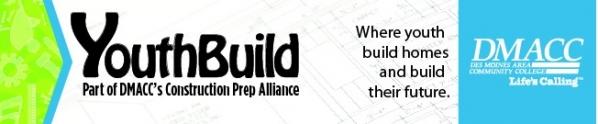 Entérate del “Boleto Dorado”Termina tu diploma de high school  Aprende destrezas de la construcciónGana destrezas académicasTodo mientras recibes incentivos económicos $Edades 18 a 24 hombres y mujeresVen infórmate en una de nuestras siguientes sesiones:Martes o Miércoles las siguientes fechas en Mayo y Junio:
9 de Mayo, 10 de Mayo,  16 de Mayo, 17 de Mayo, 23 de Mayo, 24 de Mayo, 30 de Mayo, 6 de Junio, 13 de Junio Dos sesiones por día la primera a las 3:30p.m. y la segunda a las 6:00 p.m.DMACC – Evelyn Davis Center for Working FamiliesYouthBuild Classroom801 University Ave.
Des Moines, IA 50314
(515-782-5174) (515-697-7700)AgendaIntroducción por parte del coordinador de programa YouthBuildResumen del Programa y Proceso de SelecciónComponentes del Programa – Educativo – Vocacional – Servicio a la Comunidad¿Preguntas?Visita nuestra página electrónica:  www.dmacc.edu/youthbuildDanos un “Like” en Facebook: www.facebook.com/dmaccyouthbuildCronograma –  DMACC YouthBuild Onceaba EdiciónEl primer paso es venir al centro Evelyn Davis Center y llenar la aplicación.¡Asiste a una de las reuniones informativas!Traer los récords de clases de tu escuelaEntrevistas comienzan el 9 de Mayo para todos quienes calificanLa selección de participantes será el 14 de JunioEl programa empieza en Julio.